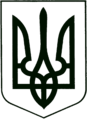 УКРАЇНА
МОГИЛІВ-ПОДІЛЬСЬКА МІСЬКА РАДА
ВІННИЦЬКОЇ ОБЛАСТІ  РІШЕННЯ №959                      Про внесення змін до рішення                        4 сесії міської ради 8 скликання від 18.02.2021 №84                   «Про Комплексну оборонно – правоохоронну програму профілактики злочинності в Могилів – Подільській міській територіальній громаді  Могилів-Подільського району Вінницької області на 2021-2025 роки»    Керуючись ст. 52 Закону України «Про місцеве самоврядування в Україні», постановою Кабінету Міністрів України від 11.03.2022 № 252 «Деякі питання формування та виконання місцевих бюджетів у період воєнного стану», на виконання рішення 2 сесії міської ради 8 скликання від 23.12.2020 №60 «Про Програму соціально-економічного розвитку Могилів – Подільської міської територіальної громади Могилів-Подільського району Вінницької області на 2021 рік», враховуючи клопотання т.в.о. начальника Могилів – Подільського районного відділу поліції ГУНП у Вінницькій області підполковника поліції Михайла Тарасюка, -                                           міська рада ВИРІШИЛА:1. Внести зміни до рішення 4 сесії міської ради 8 скликання від 18.02.2021 №84 «Про Комплексну оборонно – правоохоронну програму профілактики злочинності в Могилів – Подільській міській територіальній громаді Могилів -Подільського району Вінницької області на 2021-2025 роки», а саме: в додатку 3 до Комплексної оборонно – правоохоронної програми профілактики злочинності в  Могилів – Подільській міській територіальній громаді Могилів-Подільського району Вінницької області на 2021-2025 роки «Пріоритети, напрями діяльності та заходи Комплексної оборонно-правоохоронної програми профілактики злочинності в Могилів – Подільській міській територіальній громаді Могилів-Подільського району Вінницької області на 2021-2025 роки в пункті 2 в графі 9 «2024» змінити суму «350» на «300», в пункті 6 в графі 9 «2024» змінити суму «500» на слова «залучення коштів не потребує», в пункті 33 в графі 9 «2024» змінити суму «500» на суму «1050». Викласти додаток 3 у новій редакції, що додається.          2. Контроль за виконанням даного рішення покласти на секретаря міської ради Борисову Т.Г. та на постійну комісію з питань прав людини, законності, депутатської діяльності, етики та регламенту (Грабар С.А.).                  Міський голова                                                Геннадій ГЛУХМАНЮК                                                                                                                                                                                                 Додаток                                                                                                                                                                                       до рішення 41 сесії                                                                                                                                                                                   міської ради 8 скликання                                                                                                                                                                             від 23 лютого 2024 року №959Пріоритети, напрями діяльності та заходи Комплексної оборонно – правоохоронної програми профілактики злочинності в Могилів-Подільській міській  територіальній громаді Могилів-Подільського району Вінницької області на 2021-2025 роки(у новій редакції)                                             Секретар міської ради  	                                                           Тетяна БОРИСОВАВід 23 лютого 2024 року  41 сесії      8 скликання№з\пПерелік заходів ПрограмиПерелік заходів ПрограмиТермін виконання заходуТермін виконання заходуВиконавціВиконавціДжерело фінансуванняДжерело фінансуванняПрогнозований обсяг фінансування (тис. грн)Прогнозований обсяг фінансування (тис. грн)Прогнозований обсяг фінансування (тис. грн)Прогнозований обсяг фінансування (тис. грн)Прогнозований обсяг фінансування (тис. грн)Прогнозований обсяг фінансування (тис. грн)Прогнозований обсяг фінансування (тис. грн)Прогнозований обсяг фінансування (тис. грн)Прогнозований обсяг фінансування (тис. грн)Очікуваний результат№з\пПерелік заходів ПрограмиПерелік заходів ПрограмиТермін виконання заходуТермін виконання заходуВиконавціВиконавціДжерело фінансуванняДжерело фінансуванняРокиРокиРокиРокиРокиРокиРокиРокиРоки№з\пПерелік заходів ПрограмиПерелік заходів ПрограмиТермін виконання заходуТермін виконання заходуВиконавціВиконавціДжерело фінансуванняДжерело фінансування2021202120222022202320232024202420251.У кримінальних провадженнях за  фактами вчинення злочинів,  пов’язаних із незаконним обігом  зброї, у кожному випадку з’ясовувати джерело походження предметів злочинів, можливого їх надходження із зони проведення операції Об’єднаних сил, а також для перевірки вилученої зброї  скеровувати до Військової прокуратури Вінницького  гарнізону інформацію із її ідентифікаційними ознаками.2021-20252021-2025Могилів-Подільський районний відділ поліціїМогилів-Подільська міська територіаль-на громадаМогилів-Подільський районний відділ поліціїМогилів-Подільська міська територіаль-на громадаЗалучення коштів не потребуєЗалучення коштів не потребуєНедопущення фактів надходження вогнепальної зброї із зони проведення ООС2.Створення належних умов для  несення служби, підвищення якості  професійної підготовки, тренувально - спортивних занять та навчань поліцейських Могилів-Подільського районного відділу поліції:- проведення реконструкції  приміщень, капітальних та поточних ремонтів адміністративних будівель,  спортивних залів та споруд;- обладнання відповідною комп’ютерною і оргтехнікою,  комплектуючими, витратними  матеріалами, офісними меблями, канцелярським приладдям, тощо.2021-20252021-2025Могилів-Подільський районний відділ поліціїМогилів-Подільська міська територіаль-на громадаМогилів-Подільський районний відділ поліціїМогилів-Подільська міська територіаль-на громадаБюджет Могилів-Подільської міської територіаль-ної громадиБюджет Могилів-Подільської міської територіаль-ної громади--350350350350300300350350Покращенняякостінаданнянаселенню3.Забезпечити постійну співпрацю  (з населенням, територіальною  громадою та громадськими  об’єднаннями на засадах партнерства), яку спрямувати на задоволення їхніх потреб, особливу  увагу акцентувати на попередженні і профілактиці кримінальних, а також інших правопорушень за допомогою громадськості2021-20252021-2025Могилів-Подільський районний відділ поліціїМогилів-Подільська міська територіаль-на громадаМогилів-Подільський районний відділ поліціїМогилів-Подільська міська територіаль-на громадаЗалучення коштів не потребуєЗалучення коштів не потребуєНалагодження співпраці з територіальною громадоюта розвиток навичок громадян, пов’язаних із забезпеченням особистої безпеки4.Для протидії злочинності, розкриття і розслідування кримінальних правопорушень з урахуванням динаміки і структури злочинності на території Могилів-Подільської територіальної громади, утворювати спільні робочі групи, до яких долучати представників об’єднаних  територіальних громад для  розроблення заходів із превенції  злочинних посягань, зокрема майнового характеру.2021-20252021-2025Могилів-Подільський районний відділ поліціїМогилів-Подільська міська територіаль-на громадаМогилів-Подільський районний відділ поліціїМогилів-Подільська міська територіаль-на громадаЗалучення коштів не потребуєЗалучення коштів не потребуєВжиття комплексних заходів по посиленню протидії злочинності5.Вживати оперативно-розшукові  заходи по виявленню кримінальних  правопорушень за фактами  самовільного захоплення земель та неправомірного отримання права користування та власності на них, в  тому числі шахрайських дій з  врожаями та сільськогосподарською технікою.2021-20252021-2025Могилів-Подільський районний відділ поліціїМогилів-Подільська міська територіаль-на громадаМогилів-Подільський районний відділ поліціїМогилів-Подільська міська територіаль-на громадаЗалучення коштів не потребуєЗалучення коштів не потребуєПротидіяфактамперешкоджан-ня господарській діяльності та заволодіння майном підприємств6.Для  забезпечення охорони  публічної безпеки і порядку на  території громади, посилення  контролю за станом правопорядку  на вулицях та в інших публічних  місцях, попередження та оперативного виявлення  правопорушень максимально збільшити на вулицях та в інших  публічних місцях розміщення засобів відеонагляду, у тому числі з можливістю розпізнавання рис  обличчя, та можливістю  централізованого виведення інформації до відділу поліції. Впровадження комплексних  інтелектуальних систем  відеоспостереження з потужною аналітичною складовою з метою фіксації фактів правопорушень в автоматичному режимі в місцях  масового перебування громадян та поблизу особливо важливих  об’єктів для організації дистанційного контролю за ними.2021-20252021-2025Могилів-Подільський районний відділ поліціїМогилів-Подільська міська територіаль-на громадаМогилів-Подільський районний відділ поліціїМогилів-Подільська міська територіаль-на громадаБюджет Могилів-Подільської міської територіаль-ної громадиБюджет Могилів-Подільської міської територіаль-ної громади600600500500500500Залу-чення коштів не потре-буєЗалу-чення коштів не потре-бує500500Зниженнярівнязлочинності в публічних місцях7.Провести заходи, спрямовані на  створення в територіальній громаді громадського формування з  охорони громадського порядку, з  подальшим проведенням спільного патрулювання з працівниками поліції.2021-20252021-2025Могилів-Подільський районний відділ поліціїМогилів-Подільська міська територіаль-на громадаМогилів-Подільський районний відділ поліціїМогилів-Подільська міська територіаль-на громадаЗалучення коштів не потребуєЗалучення коштів не потребуєПрофілактикавчиненняправопорушень впублічнихмісцях8.Проведення інформаційно- роз’яснювальної роботи серед населення, у тому числі у  молодіжному середовищі, з використанням виготовленої  друкованої роздаткової продукції  (буклети, інформаційні листівки,  інше), шляхом розміщення  інформаційних плакатів на бігбордах та сітілайтах  щодо  безпечного дитинства,  попередження дорожньо- транспортних пригод, проявів домашнього насильства та інших  негативних явищ  в суспільстві,  заходи з протидії яким уживаються  підрозділами превентивної діяльності.2021-20252021-2025Могилів-Подільський районний відділ поліціїМогилів-Подільська міська територіаль-на громадаМогилів-Подільський районний відділ поліціїМогилів-Подільська міська територіаль-на громадаБюджет Могилів-Подільської міської територіаль-ної громадиБюджет Могилів-Подільської міської територіаль-ної громади10101010101010101010Зниження дорожньо- транспортного травматизму та зменшення проявів домашнього насильства9.Створення належних умов для  несення служби, зміцнення  матеріально-технічної бази,  проведення відновлювальних робіт,ремонту та забезпечення паливно- мастильними матеріалами,  запасними частинами службового  автотранспорту. Закупівля  спеціального обладнання, засобів  зв’язку, відеоспостереження, придбання ПЕОМ та оргтехніки, електронних носіїв інформації, програмного забезпечення, комплектуючих, інших  матеріально- технічних та спеціальних засобів.2021-20252021-2025Могилів-Подільський районний відділ поліціїМогилів-Подільська міська територіаль-на громадаМогилів-Подільський районний відділ поліціїМогилів-Подільська міська територіаль-на громадаБюджет Могилів-Подільської міської територіаль-ної громадиБюджет Могилів-Подільської міської територіаль-ної громади--300300300300300300300300Підвищенняособистоїполіцейськихтаефективності несення ними служби10.Забезпечити оперативне  перекриття місць компактного  проживання, роботи та збору іноземців, які прибули з  «критичних» регіонів країни та  світу, а також переселенців зі сходу  України з метою отримання  попереджувальної інформації стосовно процесів, що  відбуваються в цих середовищах  й зменшення негативного впливу  на криміногенну ситуацію в регіоні.2021-20252021-2025Могилів-Подільський районний відділ поліціїМогилів-Подільська міська територіаль-на громадаМогилів-Подільський районний відділ поліціїМогилів-Подільська міська територіаль-на громадаЗалучення коштів не потребуєЗалучення коштів не потребуєНедопущеннявипадківтерористичнихпроявів11.Здійснити заходи щодо розшуку  осіб, які переховуються від органів  досудового розслідування, слідчого  судді, суду, або ухиляються від  відбування кримінального покарання, а також осіб, причетних до терористичної діяльності2021-20252021-2025Могилів-Подільський районний відділ поліціїМогилів-Подільська міська територіаль-на громадаМогилів-Подільський районний відділ поліціїМогилів-Подільська міська територіаль-на громадаЗалучення коштів не потребуєЗалучення коштів не потребуєПокращенняякостіоперативно-розшуковоїдіяльності12.Вжити дієвих заходів з метою забезпечення відшкодування  збитків Могилів-Подільській територіальній громаді, завданих злочинами, вчиненими  організованими групами та злочинними організаціями.2021-20252021-2025Могилів-Подільський районний відділ поліціїМогилів-Подільська міська територіаль-на громадаМогилів-Подільський районний відділ поліціїМогилів-Подільська міська територіаль-на громадаЗалучення коштів не потребуєЗалучення коштів не потребуєВідшкодуван- ня збитків державним інтересам, завданих злочиннимипосяганнями13.Забезпечити знешкодження та документування злочинних груп,  в тому числі тих, які займаються  вчиненням розбійних нападів,  грабежами, крадіжками,  шахрайствами, незаконними заволодіннями транспортними  засобами та активно впливають на  криміногенну ситуацію в регіоні.2021-20252021-2025Могилів-Подільський районний відділ поліціїМогилів-Подільська міська територіаль-на громадаМогилів-Подільський районний відділ поліціїМогилів-Подільська міська територіаль-на громадаЗалучення коштів не потребуєЗалучення коштів не потребуєПосилення протидії злочинності та притягнення до відповідаль-ності організаторів і членівзлочинних груп14.Проведення комплексу заходів, спрямованих на припинення кримінального обігу зброї та  вибухівки, попередження і  розкриття злочинів з їх застосуванням.2021-20252021-2025Могилів-Подільський районний відділ поліціїМогилів-Подільська міська територіаль-на громадаМогилів-Подільський районний відділ поліціїМогилів-Подільська міська територіаль-на громадаЗалучення коштів не потребуєЗалучення коштів не потребуєПокращення профілактики скоєння злочинів з використанням вогнепальної зброї15.Проводити заходи по  документуванню протиправної  діяльності осіб, які займаються  виготовленням, переробкою вогнепальної зброї, вибухових пристроїв.2021-20252021-2025Могилів-Подільський районний відділ поліціїМогилів-Подільська міська територіаль-на громадаМогилів-Подільський районний відділ поліціїМогилів-Подільська міська територіаль-на громадаЗалучення коштів не потребуєЗалучення коштів не потребуєПокращенняпрофілактикивчиненнязлочинів звикористанням вогнепальноїзброї16.Організувати проведення  комплексу заходів, спрямованих  на розкриття резонансних злочинів  минулих років, в першу чергу  вчинених з використанням вогнепальної зброї та вибухових речовин, а також на замовлення.2021-20252021-2025Могилів-Подільський районний відділ поліціїМогилів-Подільська міська територіаль-на громадаМогилів-Подільський районний відділ поліціїМогилів-Подільська міська територіаль-на громадаЗалучення коштів не потребуєЗалучення коштів не потребуєЗменшеннязалишкузлочинівминулихроків17.Активізувати роботу щодо  виявлення власників зброї, термін  дії дозволів у яких закінчився,  порушень правил поводження зі  зброєю та умов  її зберігання, з подальшим притягненням  власників до адміністративної  відповідальності з накладенням  відповідних штрафних санкцій або  прийняттям рішення про анулювання дозволу на право  носіння та зберігання зброї.2021-20252021-2025Могилів-Подільський районний відділ поліціїМогилів-Подільська міська територіаль-на громадаМогилів-Подільський районний відділ поліціїМогилів-Подільська міська територіаль-на громадаЗалучення коштів не потребуєЗалучення коштів не потребуєВиявлення та документу-ванняправопору-шень у сфері дозвільної Системи18.Забезпечення належного обліку і  вивчення осіб, які були раніше  засуджені і утримуються в місцях  позбавлення волі після повторного засудження. За результатами  вивчення та аналізу причин та  умов, що сприяли вчиненню цими  особами повторних кримінальних правопорушень, вживати заходів  протидії рецидивній злочинності.2021-20252021-2025Могилів-Подільський районний відділ поліціїМогилів-Подільська міська територіаль-на громадаМогилів-Подільський районний відділ поліціїМогилів-Подільська міська територіаль-на громадаЗалучення коштів не потребуєЗалучення коштів не потребуєЗменшеннякількостірецидивнихЗлочинів19.Постійно проводити всебічну  перевірку поведінки і способу  життя осіб, які звільнилися з місць  позбавлення волі, а також  засуджених до мір покарання без позбавлення волі, особливу увагу приділяти особам, неодноразово  судимим за умисні кримінальні  правопорушення, вживати  відповідні заходи індивідуально- профілактичного та правового  характеру відносно тих осіб, від  яких, виходячи з достовірно  встановлених фактів їх протиправної поведінки, можна  очікувати вчинення повторних злочинів.2021-20252021-2025Могилів-Подільський районний відділ поліціїМогилів-Подільська ОТГМогилів-Подільський районний відділ поліціїМогилів-Подільська ОТГЗалучення коштів не потребуєЗалучення коштів не потребуєЗменшеннякількостірецидивнихзлочинів20.Здійснити перевірки осіб, які  перебувають на обліках органів  поліції (осіб, що перебувають під  адміністративним наглядом, раніше  судимих, тощо). За виявленими  порушеннями вживати заходів згідно із законодавством України  щодо притягнення їх до  адміністративної, кримінальної відповідальності, а також оголошення в розшук тих, хто ухиляється від установлених обмежень нагляду.2021-20252021-2025Могилів-Подільський районний відділ поліціїМогилів-Подільська міська територіаль-на громадаМогилів-Подільський районний відділ поліціїМогилів-Подільська міська територіаль-на громадаЗалучення коштів не потребуєЗалучення коштів не потребуєПокращення профілактич-ної роботи із особами, які перебувають на обліках органів поліції21.При наявності законних підстав  готувати подання до місцевих  судів  про зміну встановлених обмежень  більш суворими, а також  продовження термінів адміністративного нагляду  стосовно піднаглядних осіб, які  допускають порушення публічного  порядку та правил встановленого відносно них нагляду.2021-20252021-2025Могилів-Подільський районний відділ поліціїМогилів-Подільська міська територіаль-на громадаМогилів-Подільський районний відділ поліціїМогилів-Подільська міська територіаль-на громадаЗалучення коштів не потребуєЗалучення коштів не потребуєНедопущення вчинення протиправних дій раніше засудженими особами22.З метою протидії розповсюдженню наркотичних  засобів, психотропних речовин, їх аналогів і прекурсорів та потраплянню в молодіжне середовище, проводити перевірки  розважальних закладів, інших  місць дозвілля  молоді (кафе, дискотеки, нічні клуби, тощо).2021-20252021-2025Могилів-Подільський районний відділ поліціїМогилів-Подільська міська територіаль-на громадаМогилів-Подільський районний відділ поліціїМогилів-Подільська міська територіаль-на громадаЗалучення коштів не потребуєЗалучення коштів не потребуєПротидіяРозповсюд-женнюнаркоманії серед молоді23.Здійснювати заходи, направлені на виявлення і ліквідацію місць збору осіб, які зловживають  наркотиками, притонів, підпільних  лабораторій для  виготовлення наркотичних засобів та  психотропних речовин,  забезпечити документування злочинної діяльності такого роду.2021-20252021-2025Могилів-Подільський районний відділ поліціїМогилів-Подільська міська територіаль-на громадаМогилів-Подільський районний відділ поліціїМогилів-Подільська міська територіаль-на громадаЗалучення коштів не потребуєЗалучення коштів не потребуєВиявлено та припинено діяльність притонів,притягнуто організаторів докримінальноївідповідаль-ності24.Проводити моніторинг інформації в мережі Інтернет, яка може  містити  оперативний інтерес, у разі  виявлення якої негайно організовувати заходи щодо документування злочинних дій  інтернет- наркозбувачів,  блокування інтернет- ресурсів, що  відкрито сприяють наркотизації  населення та використовуються  зловмисниками для розповсюдження наркотиків.2021-20252021-2025Могилів-Подільський районний відділ поліціїМогилів-Подільська міська територіаль-на громадаМогилів-Подільський районний відділ поліціїМогилів-Подільська міська територіаль-на громадаЗалучення коштів не потребуєЗалучення коштів не потребуєПрипиненнядіяльностінаркозбувачів25.Забезпечити виявлення та  припинення кримінальних  правопорушень, пов’язаних з  торгівлею людьми, нелегальною міграцією, сексуальною  експлуатацією дітей, сутенерством,  утриманням місць розпусти та  звідництва та активно залучати можливості оперативних служб до документування злочинної діяльності.2021-20252021-2025Могилів-Подільський районний відділ поліціїМогилів-Подільська міська територіаль-на громадаМогилів-Подільський районний відділ поліціїМогилів-Подільська міська територіаль-на громадаЗалучення коштів не потребуєЗалучення коштів не потребуєВиявлення фактів вчинення злочинів у сферіморальностітавідновленнязаконнихправгромадян26.Опрацювання наявної інформації  про іноземних громадян, осіб без громадянства, які розшукуються правоохоронними органами  України та іноземних держав за  вчинення кримінальних  правопорушень та можуть перебувати на території України.2021-20252021-2025Могилів-Подільський районний відділ поліціїМогилів-Подільська міська територіаль-на громадаМогилів-Подільський районний відділ поліціїМогилів-Подільська міська територіаль-на громадаЗалучення коштів не потребуєЗалучення коштів не потребуєВстановленнямісцязнаходженнятапритягненнядовідповідально сті осіб, які перебувають в розшуку27.Перевірка готелів, гуртожитків, приватного житлового фонду та  інших закладів, що надають  готельні послуги, з метою  виявлення серед них таких, що надають послуги іноземцям, які  незаконно перебувають на території України.2021-20252021-2025Могилів-Подільський районний відділ поліціїМогилів-Подільська міська територіаль-на громадаМогилів-Подільський районний відділ поліціїМогилів-Подільська міська територіаль-на громадаЗалучення коштів не потребуєЗалучення коштів не потребуєВиявленняфактівбезпідставної легалізації іноземців та осіб без громадянства28.Систематичне відпрацювання  залізничних станцій, автовокзалів,  перевірка пасажирських поїздів та автотранспорту з метою виявлення випадків перевезення та  переховування іноземців, які  незаконно перебувають на території  України.  2021-20252021-2025Могилів-Подільський районний відділ поліціїМогилів-Подільська міська територіаль-на громадаМогилів-Подільський районний відділ поліціїМогилів-Подільська міська територіаль-на громадаЗалучення коштів не потребуєЗалучення коштів не потребуєЗапобіганнянезаконнійміграції29.Проводити відпрацювання  приміських, лісопаркових зон,  кемпінгів, барів тощо з метою  виявлення осіб, схильних до вчинення кримінальних  правопорушень, іншого  антигромадського елементу в цихмісцях.2021-20252021-2025Могилів-Подільський районний відділ поліціїМогилів-Подільська міська територіаль-на громадаМогилів-Подільський районний відділ поліціїМогилів-Подільська міська територіаль-на громадаЗалучення коштів не потребуєЗалучення коштів не потребуєПротидія вчиненню правопору-шень та злочинних посягань30.Проводити профілактичні рейди, відпрацювання з метою виявлення  бездоглядних та безпритульних  дітей з наданням їм  в подальшому соціального захисту.2021-20252021-2025Могилів-Подільський районний відділ поліціїМогилів-Подільська міська територіаль-на громадаМогилів-Подільський районний відділ поліціїМогилів-Подільська міська територіаль-на громадаЗалучення коштів не потребуєЗалучення коштів не потребуєПодоланнядитячоїбездоглядності31.Забезпечити контроль за  дотриманням культурно-розважальними закладами, комп’ютерними клубами  нормативно- правових актів щодо порядку відвідування їх дітьми,  заборони продажу алкогольних напоїв, тютюнових виробів, розповсюдження наркотиків,  пропаганди проституції, насилля та жорстокості.2021-20252021-2025Могилів-Подільський районний відділ поліціїМогилів-Подільська міська територіаль-на громадаМогилів-Подільський районний відділ поліціїМогилів-Подільська міська територіаль-на громадаЗалучення коштів не потребуєЗалучення коштів не потребуєЗниження кількості вчинення протиправних вчинків дітьми та відносно них32.3 метою подолання домашнього  насильства, жорстокого  поводження з дітьми, тендерного  насильства та забезпечення рівних  прав жінок та чоловіків,  формування свідомості усіх верств  населення щодо нетерпимого  ставлення до насильства, спільно з  іншими зацікавленими службами організувати та систематично  проводити профілактичні заходи,  спрямовані на подолання вказаних негативних явищ.2021-20252021-2025Могилів-Подільський районний відділ поліціїМогилів-Подільська міська територіаль-на громадаМогилів-Подільський районний відділ поліціїМогилів-Подільська міська територіаль-на громадаЗалучення коштів не потребуєЗалучення коштів не потребуєПопередження домашнього насильства, інших негативних явищ в сім’ї33.Придбання, з метою покращення  стану протидії злочинності,  охорони публічної безпеки та  порядку, профілактики скоєння правопорушень:- спеціалізованих автомобілів  (типів «мінібус», «седан», «пікап»), у тому числі проведення оплати  збору на обов’язкове державне  пенсійне страхування під час  першої реєстрації транспортного засобу;- спеціальних сигнальних світло звукових пристроїв та автомобільних радіостанцій.2021-20252021-2025Могилів-Подільський районний відділ поліціїМогилів-Подільська міська територіаль-на громадаМогилів-Подільський районний відділ поліціїМогилів-Подільська міська територіаль-на громада    Бюджет Могилів-Подільської міської територіаль-ної громади    Бюджет Могилів-Подільської міської територіаль-ної громади60060084084050050010501050500500Забезпечення оперативного реагування нарядів поліції на повідомлення прокримінальні правопорушення  та інші події34.Забезпечити безпеку дорожнього  руху та вживати заходів, спрямованих на зниження рівня  аварійності на автошляхах,  у  першу чергу аварій, в яких  учасники дорожнього руху  загинули або отримали тілесні ушкодження.2021-20252021-2025Могилів-Подільський районний відділ поліціїМогилів-Подільська міська територіаль-на громадаМогилів-Подільський районний відділ поліціїМогилів-Подільська міська територіаль-на громадаЗалучення коштів не потребуєЗалучення коштів не потребуєЗменшеннярівняаварійності на автошляхах 35.На основі аналізу дорожньо-транспортних пригод, визначити  аварійно - небезпечні ділянки та  місця концентрації автопригод. Вносити необхідні корективи до дислокації маршрутів  патрулювання та проводити обстеження таких місць з  визначенням першочергових  заходів щодо підвищення безпеки дорожнього руху.2021-20252021-2025Могилів-Подільський районний відділ поліціїМогилів-Подільська міська територіаль-на громадаМогилів-Подільський районний відділ поліціїМогилів-Подільська міська територіаль-на громадаЗалучення коштів не потребуєЗалучення коштів не потребуєПідвищеннябезпекиучасниківдорожньогоруху36.Підвищити якість контролю за  станом транспортних засобів,  особливо тих, що здійснюють  пасажирські перевезення, налагодити належну взаємодію в даному напрямку з органами влади,  установами і організаціями,  засобами масової інформації.2021-20252021-2025Могилів-Подільський районний відділ поліціїМогилів-Подільська міська територіаль-на громадаМогилів-Подільський районний відділ поліціїМогилів-Подільська міська територіаль-на громадаЗалучення коштів не потребуєЗалучення коштів не потребуєУсуненняпорушеньзаконодавстваприпасажирськихперевезенняхВсього коштів за напрямком:Бюджет Могилів-Подільської міської територіальної громадиВсього коштів по Програмі:1210121020002000166016601660166016601660